Repubblica Italiana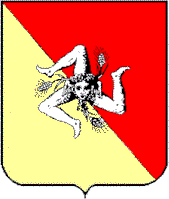 Regione SicilianaMisure attuative del Regolamento 2016/679del Parlamento Europeo e del Consiglio del 27 aprile 2016Schema di informativa sulla protezione dei dati personali per trattamento dati ai sensi degli artt.13 e 14 del Regolamento UE 2016/679Avviso a manifestazione di interesse “XXIII^ EDIZIONE TAO MODA  - TAO SICILY  22/23 LUGLIO  2022Dipartimento Regionale delle Attività ProduttiveInformativa sulla protezione dei dati personaliai sensi degli artt.13 e 14 del Regolamento UE 2016-679Trattamento dei dati personali a cui si riferisce questa informativaQuesta informativa è resa ai sensi degli artt. 13 e 14 del Regolamento UE 2016/679 in relazione al Trattamento dati dell'avviso a manifestazione di interesse “XXIII ^ dell’evento TAO MODA 22/23 LUGLIO 2022Il trattamento è improntato in rispetto ai principi di correttezza, liceità, pertinenza e trasparenza, tutelando la riservatezza e i diritti dell'interessato ai sensi di legge.Soggetti che intervengono nel trattamento datiIl Titolare del trattamento è la Regione Siciliana – Assessorato Regionale delle Attività Produttive, rappresentato dall’Assessore pro-tempore, con recapito in Palermo, via degli Emiri n. 45,email: assessore.attivitaproduttive@regione.sicilia.it,pec: assessorato.attivita.produttive@certmail.regione.sicilia.it, telefono 091/7079409.Il Responsabile del trattamento è il Dipartimento Regionale delle Attività Produttive, rappresentato dal Dirigente generale pro-tempore con recapito in Palermo, via degli Emiri n. 45,email: dirigente.attivitaproduttive@regione.sicilia.it,pec: dipartimento.attivita.produttive@certmail.regione.sicilia.it, telefono 091/7079439.Per conto del Titolare e del Responsabile, il trattamento viene effettuato anche dal sub-Responsabile del trattamento, che è il Dirigente Responsabile pro-tempore del Servizio 9.S “ Servizi alle imprese, gestione fondi comunitari e regionali, per le proprie competenze istituzionali e per il personale assegnato, con recapito in Palermo, via degli Emiri n. 45 la cui e-mail istituzionale è servisimprese.ap@regione.sicilia.it ed il relativo recapito telefonico è 095/7137182Per particolari compiti tecnici o servizi relativi alla gestione informatica di stazioni di lavoro, reti e server della Regione Siciliana interviene nel trattamento dei dati il sub-Responsabile tecnico la soc. Sicilia Digitale S.p.A con recapito in Palermo, via Thaon de Revel n. 18-20, email protocollo@siciliaeservizi.it, pec siciliaeservizi@pec.siciliaeservizi.it , telefono 091-8437322.Il Responsabile della protezione dei datiIl Responsabile della protezione dei dati della Regione Siciliana ha recapito e-mail dpo@regione.sicilia.it e pec dpo@certmail.regione.sicilia.it.Fonte e Tipologie dei dati personali trattatiI dati personali sono raccolti presso l'interessato attraverso l'istanza di adesione alla manifestazione di interesse ed i relativi allegati.I dati personali trattati appartengono alle seguenti categorie:- dati personali identificativi quali dati anagrafici, codice fiscale o partita IVA, numero REA, indirizzo, numeri di telefono, caselle di posta elettronica.Finalità e base giuridica del trattamentoI dati personali forniti vengono utilizzati nell’ambito del trattamento in argomento per il conseguimento della seguente finalità: manifestazione di interesse “XXIII^ edizione di TAO MODA che si svolgerà a TAORMINA presso il TEATRO GRECO dal 22 al 23 LUGLIO   2022 .La base giuridica del trattamento è il consenso da Lei espresso, in qualità di interessato, al trattamento dei suoi dati personali per la finalità di cui sopra. La mancata o parziale comunicazione delle informazioni comporterà l’esclusione parziale o totale dall’iniziativa o l’impossibilità di rispondere in maniera esauriente a quanto richiesto.Modalità di trattamentoI dati vengono trattati in relazione alla finalità descritta e con logiche ad essa correlate, sia in forma cartacea che con strumenti digitali e telematici, nel rispetto dei principi fissati all’art. 5 del Regolamento (UE) 2016/679, in maniera da garantire un’adeguata sicurezza, compresa la protezione contro trattamenti non autorizzati o illeciti, mediante misure tecniche e organizzative adeguate.Sulla base dei dati oggetto della presente informativa, l’Amministrazione non assumerà alcuna decisione mediante elaborazione completamente automatizzata, né verrà effettuata alcuna profilazione automatizzata.Comunicazione e diffusione dei datiI dati potranno essere trattati per le finalità di cui alla presente informativa dai soggetti di cui al punto 2 e dalle persone da loro autorizzate al trattamento.I dati potranno essere oggetto di comunicazione nei casi e con le modalità previste dalla legge. I dati non saranno comunicati ad altri soggetti.Si evidenzia che le seguenti categorie di dati: denominazione impresa, sono soggette a pubblicazione nell'ambito della manifestazione “XXIII ^ EDIZIONE di TAOMODA ” che si svolgerà a TAORMINA dal 22 AL 23 LUGLIO 2022 presso il centro fieristico le Ciminiere  e che pertanto i predetti dati potranno essere liberamente acquisiti dai soggetti che partecipano alla manifestazione anche se ubicati in un paese terzo o da una organizzazione internazionale.Conservazione dei datiPer le finalità del trattamento i dati vengono conservati presso le sedi dei soggetti di cui al punto 2. Inoltre i dati vengono anche conservati presso gli archivi dipartimentali e possono essere conservati anche presso l'archivio storico della Regione Siciliana.Nel rispetto dei principi di liceità, limitazione delle finalità e minimizzazione dei dati, ai sensi dell’art. 5 GDPR 2016/679, i dati personali vengono conservati per il periodo di tempo necessario per lo svolgimento della manifestazione e per il conseguimento delle finalità per le quali sono raccolti e trattati e, comunque, per un periodo non superiore a 3 anni dall’ultimo atto o comunicazione inerente il procedimento, salvo i casi di comunicazioni alle Autorità di controllo competenti.Al termine del loro utilizzo i dati saranno soggetti alle norme che disciplinano la conservazione e lo scarto degli atti d’archivio della Regione Siciliana.Qualora i dati siano utilizzati per l'accertamento di responsabilità in caso di ipotetici reati, i termini per la cancellazione sono sospesi a norma di legge.Diritti dell’interessatoL’utente può esercitare i propri diritti di cui agli artt. da 15 a 22 del Regolamento UE 2016/679 sui dati personali che lo riguardano, inviando una comunicazione al Titolare del trattamento presso uno dei recapiti indicati al punto 2, con la quale potrà:chiedere conferma o meno sull’esistenza di un trattamento dei propri dati personali;chiedere l’accesso agli stessi;chiedere la loro rettifica;chiedere la cancellazione, fermo restando che tale diritto non si applica per l’adempimento di un obbligo legale che richieda il trattamento previsto dal diritto dell’Unione o dello Stato membro cui è soggetto il Titolare del trattamento o per l’esecuzione di un compito svolto nel pubblico interesse oppure nell’esercizio di pubblici poteri di cui è investito il Titolare del trattamento;chiedere la limitazione del trattamento;opporsi al trattamento;chiedere la portabilità dei dati personali, fermo restando che tale diritto non si applica al trattamento necessario per l’esecuzione di un compito di interesse pubblico o connesso all’esercizio di pubblici poteri di cui è investito il Titolare del trattamento.L’interessato potrà in qualsiasi momento proporre reclamo all’Autorità Garante della protezione dei dati personali, Piazza Venezia n. 11, scala B, 00187 Roma.Ulteriori informazioniIl conferimento dei dati ha natura facoltativa, tuttavia, il rifiuto di fornire i dati richiesti dall’amministrazione regionale potrebbe determinare, a seconda dei casi, l'inammissibilità o l'esclusione della impresa proponente dalla partecipazione all’Avviso a manifestazione di interesse.Data aggiornamento 20 maggio 2021Il Titolare del trattamento: Regione Siciliana – Assessorato delle Attività Produttive, rappresentato dall’Assessore pro-temporeConsenso dell’interessatoIl	Sottoscritto	 	   nato	a 		il	 		nella	qualità	di 	 (indicare in che qualità il soggetto è coinvolto nel trattamento dei dati, ad es. soggetto interessato, amministratore della società ecc.) autorizza il trattamento dei dati personali forniti in relazione alla presente informativa ai sensi del Regolamento UE 2016/679 relativo alla protezione delle persone fisiche con riguardo al trattamento dei dati personali.Luogo e data  	Firma dell'interessato del trattamento